Knjižne novosti v angleškem jeziku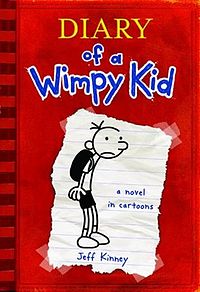 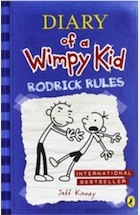 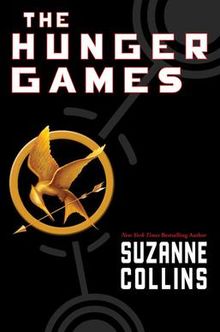 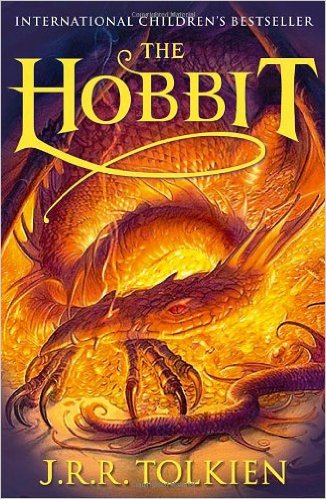 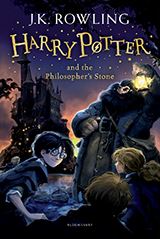 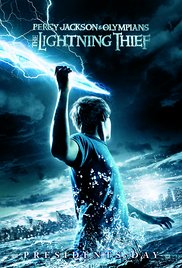 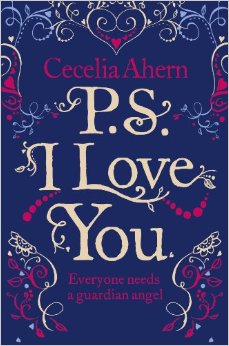 